Pozvánka na seminář rozhodčích OFS NáchodV pátek dne 21. 8. 2020 od 18:30 se koná pravidelný seminář rozhodčích OFS Náchod na stadionu v Bělovsi. Poplatek 100,- Kč.Účast všech rozhodčích povinná. Program: 	18:30 – Změny v řádech FAČR, nová PF	19:00 -  Opatření k soutěžím pro podzim                		19:30 -  Vystoupení předsedy VV OFS			20:00 -  ZávěrS sebou pravidla fotbalu, věci na poznámky. Účast všech rozhodčích povinná. Bez absolvování tohoto semináře nebudou R zařazeni na NL 2020/2021.                                                                                     Předseda KR OFS Dušan Galba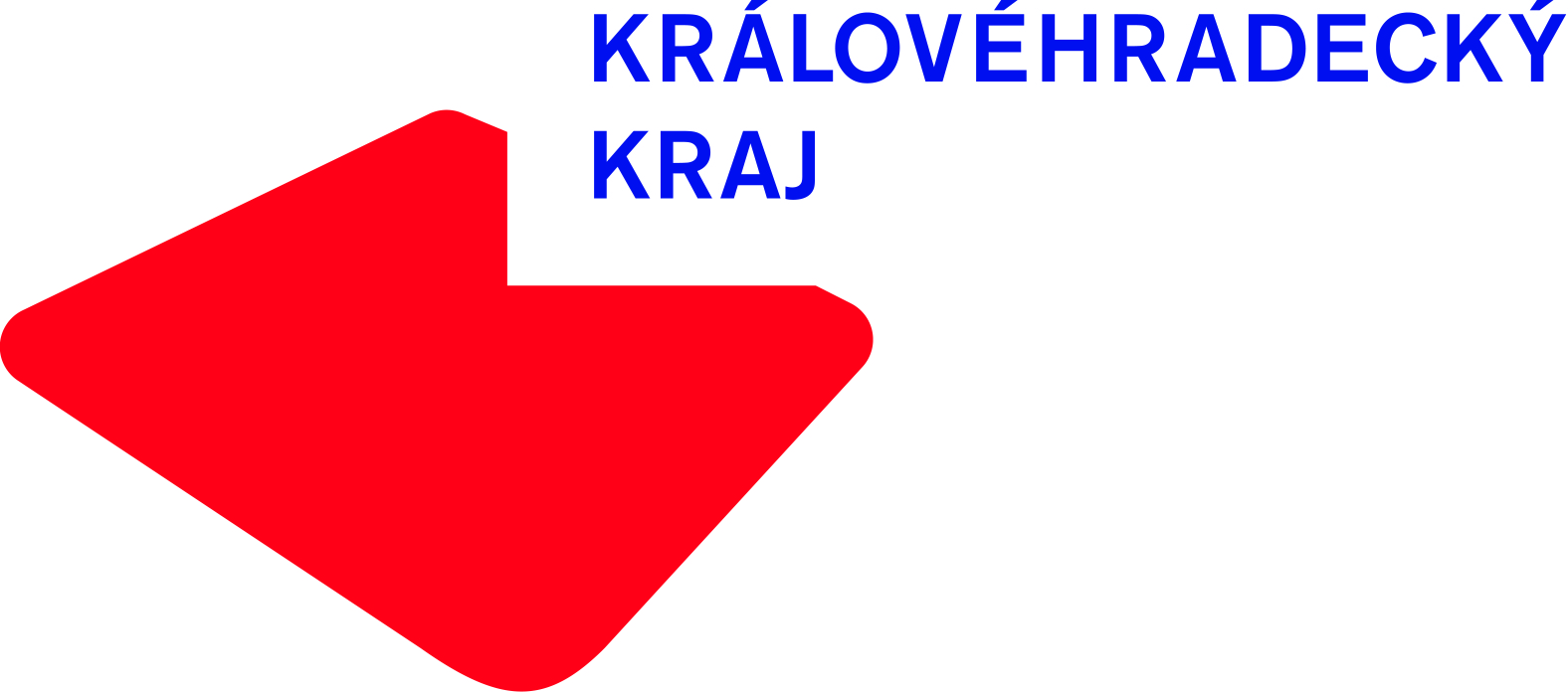                                           Realizováno za finanční podpory Královéhradeckého kraje